	Женева, 25 января 2019 годаУважаемая госпожа, 
уважаемый господин,Хотел бы уведомить вас о том, что третье собрание Оперативной группы МСЭ-Т по мультимедиа в автотранспортных средствах (ОГ-VM) состоятся 18–19 марта 2019 года в Женеве, Швейцария.1	Базовая информацияОперативная группа будет проводить анализ и выявлять пробелы в области стандартизации мультимедиа в автотранспортных средствах, а также разрабатывать проекты технических отчетов и спецификаций, охватывающих, в том числе, сценарии использования, требования, приложения, интерфейсы, протоколы, архитектуры и безопасность мультимедиа в автотранспортных средствах.ОГ VM была создана 16-й Исследовательской комиссией МСЭ-Т на ее собрании в Любляне (9−20 июля 2018 г.) Руководящий состав ОГ-VM:–	председатель ОГ-VM: г-н Цзюнь Ли (TIAA, Китайская Народная Республика)–	заместитель председателя ОГ-VM: г-жа Гаэль Мартен-Коше (BlackBerry, Канада)–	заместитель председателя ОГ-VM: г-н Канаме Токита (Honda, Япония).ОГ-VM провела свое первое собрание в Оттаве, Канада, 11 октября 2018 года, его принимала компания BlackBerry, второе собрание – в Токио, Япония, 23—24 января 2019 года, его принимал Комитет технологий электросвязи (TTC), Япония. Структура ОГ-VMРГ1: Сценарии использования мультимедиа в автотранспортных средствах и требования–	председатель: Гаэль Мартен-Коше (BlackBerry, Канада);–	заместитель председателя: Канаме Токита (Honda, Япония);–	заместитель председателя: Лу Юй (Changan Automobile Co, LTD, Китай);–	заместитель председателя: Го Яньсун (Great Wall Motor Co, LTD, Китай).РГ2: Архитектура мультимедиа в автотранспортных средствах–	председатель: будет определен дополнительно.РГ3: Аспекты реализации мультимедиа в автотранспортных средствах–	председатель: будет определен дополнительно.2	Третье собрание Оперативной группы МСЭ-Т по мультимедиа в автотранспортных средствах (ОГ-VM)Работа собрания начнется в 09 час. 30 мин. 18 марта 2019 года и завершится в 17 час. 30 мин. 19 марта 2019 года. Регистрация участников начнется в 08 час. 30 мин.Проект повестки дня, документы собрания и дополнительная информация будут размещены на домашней странице ОГ-VM до начала собрания.Основная задача третьего собрания заключается в продвижении работы по подготовке Технического отчета ОГ-VM "Сценарии использования системы ОГ-VM и требования к ней". См. итоговые документы второго собрания ОГ-VM, состоявшегося 23—25 января 2019 года в Токио, Япония.Предлагается представлять письменные вклады для дальнейшей разработки проекта Технического отчета. Предлагается также представлять вклады для дальнейшего выполнения исследовательского мандата ОГ-VM и предлагать кандидатуры на посты руководителей рабочих групп 2 и 3.3	Регистрация и другая информация о материально-техническом обеспеченииУчастникам предлагается пройти предварительную регистрацию в онлайновом режиме на домашней странице ОГ-VM в максимально короткий срок и не позднее 1 марта 2019 года. Число мест ограничено, и регистрация будет проводиться по принципу "первым пришел – первым обслужен". Регистрация необходима для дистанционного участия, как и для участия на месте.Участие в работе ОГ-VM бесплатное и открыто для всех, включая государственные органы, отрасли и ассоциации автотранспорта и электросвязи/ИКТ, академические организации и исследовательские институты, нечленов МСЭ и отдельных лиц. Предлагаем всем заинтересованным в получении обновленной информации и объявлений, относящихся к этой Группе, зарегистрироваться в списке почтовой рассылки ОГ-VM на домашней странице ОГ-VM по адресу: https://itu.int/go/fgvm.Письмо для содействия в получении визы может быть запрошено в процессе регистрации.4	Основные предельные срокиЖелаю вам плодотворного и приятного собрания.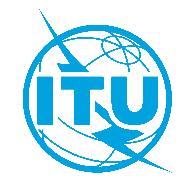 Международный союз электросвязиБюро стандартизации электросвязиОсн.:Циркуляр 146 БСЭFG-VM/SPКому:−	Администрациям Государств – Членов Союза−	Членам Сектора МСЭ-Т−	Ассоциированным членам МСЭ-Т−	Академическим организациям − Членам МСЭКопии:–	Председателям и заместителям председателей исследовательских комиссий МСЭ-Т−	Директору Бюро радиосвязи −	Директору Бюро развития электросвязиТел.:Факс:+41 22 730 5858+41 22 730 5853Кому:−	Администрациям Государств – Членов Союза−	Членам Сектора МСЭ-Т−	Ассоциированным членам МСЭ-Т−	Академическим организациям − Членам МСЭКопии:–	Председателям и заместителям председателей исследовательских комиссий МСЭ-Т−	Директору Бюро радиосвязи −	Директору Бюро развития электросвязиЭл. почта:tsbfgvm@itu.intКому:−	Администрациям Государств – Членов Союза−	Членам Сектора МСЭ-Т−	Ассоциированным членам МСЭ-Т−	Академическим организациям − Членам МСЭКопии:–	Председателям и заместителям председателей исследовательских комиссий МСЭ-Т−	Директору Бюро радиосвязи −	Директору Бюро развития электросвязиПредмет:Третье собрание Оперативной группы МСЭ-Т по мультимедиа в автотранспортных средствах (ОГ-VM) (Женева, Швейцария, 18−19 марта 2019 г.)18 февраля 2019 г. (нестрогий срок)− Запросы писем для содействия в получении визы (используя форму онлайновой регистрации)1 марта 2019 г.− Предварительная регистрация (в онлайновой форме на домашней странице ОГ-VM)10 марта 2019 г.− Представление письменных вкладов (по эл. почте: tsbfgvm@itu.int)С уважением,(подпись)Чхе Суб Ли
Директор Бюро 
стандартизации электросвязи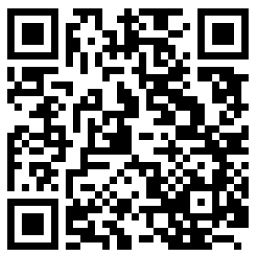 Последняя информация о собрании